22.10.2019                                                  с.Грачевка                                                       № 566 п                      О внесении изменений в постановление администрации муниципального образования Грачевский район Оренбургской областиот 08.11.2017  № 612-п        В соответствии  с  Федеральными  законами   от   25.12.2008   №   273   - ФЗ «О  противодействии    коррупции», от   02.03.2008 № 25 - ФЗ   «О      муниципальной    службе   в  Российской  Федерации»,  руководствуясь    Уставом    муниципального   образования    Грачевский    район     Оренбургской   области  п о с т а н о в л я ю:        1.Приложение  к постановлению    администрации  муниципального  образования    Грачевский   район   Оренбургской    области   от   08.11.2017    № 612 - п «Об утверждении порядка получения муниципальными служащими разрешения главы администрации   муниципального образования Грачевский район Оренбургской области на участие на безвозмездной основе в управлении отдельными некоммерческими организациями»     изложить в новой редакции       2.Контроль за исполнением настоящего постановления возложить на  руководителя   аппарата   администрации – начальника   организационно   -   правового   отдела О.А. Бахареву.       3.Постановление вступает в силу со дня его подписания и подлежит размещению на официальном информационном  сайте администрации муниципального образования Грачевский район Оренбургской области и на сайте www.право-грачевка.рф.Глава   района                                                                                  О.М. Свиридов      Разослано: Бахаревой О.А., финансовому отделу, отделу культуры, отделу   образования, Липовецкой   Е.Н., организационно-правовому отделу, Счетной палате, главам сельских поселенийПорядок получения муниципальными служащими разрешения главы администрации муниципального образования Грачевский район Оренбургской области на участие на безвозмездной основе в управлении отдельными некоммерческими организациями1. Настоящий Порядок определяет процедуру получения муниципальными служащими администрации Грачевского  района Оренбургской области разрешения представителя нанимателя (работодателя) на участие на безвозмездной основе в управлении некоммерческой организацией (кроме политической партии и органа профессионального союза, в том числе выборного органа первичной профсоюзной организации, созданной в органе местного самоуправления, аппарате избирательной комиссии муниципального образования), жилищным, жилищно-строительным, гаражным кооперативами, товариществом собственников недвижимости (далее - некоммерческая организация) в качестве единоличного исполнительного органа или на вхождение в состав их коллегиальных органов управления (далее - участие в управлении некоммерческой организацией).Представителями нанимателя (работодателя) является глава администрации муниципального образования Грачевский район Оренбургской области.2. Для получения разрешения представителя нанимателя (работодателя) на участие в управлении некоммерческой организацией муниципальный служащий подает главному специалисту, ответственному за работу по профилактике коррупционных и иных правонарушений организационно-правового  отдела администрации района (далее –специалист) ходатайство  на имя представителя нанимателя (работодателя):1) муниципальный служащий - не позднее 20 рабочих дней до предполагаемого дня начала указанной деятельности;2) лицо, принимаемое на муниципальную службу, участвующее в управлении некоммерческой  организацией на день приема на муниципальную службу, - в день приема на муниципальную службу.3. Ходатайство об участии на безвозмездной основе в управлении некоммерческой организацией оформляется в письменном виде по форме согласно Приложению 1 к Порядку.4. Ходатайство об участии на безвозмездной основе в управлении некоммерческой организацией должно содержать следующие сведения:1) фамилия, имя, отчество муниципального служащего, должность муниципальной службы;2) полное наименование организации, в которой планируется участие в управлении в качестве единоличного исполнительного органа или вхождение в состав ее коллегиального органа управления, ее юридический и фактический адрес, контактный телефон руководителя (заместителя руководителя) организации;3) дата начала, форма и основания участия в управлении организацией в качестве единоличного исполнительного органа или вхождения в состав ее коллегиального органа управления;4) иные сведения, которые муниципальный служащий считает необходимым сообщить.К ходатайству прилагаются копии учредительных документов некоммерческой организации. 5. Прием и регистрация ходатайства об участии на безвозмездной основе в управлении некоммерческой организацией осуществляется специалистом, который в тот же день регистрирует данное ходатайство в журнале регистрации ходатайств об участии на безвозмездной основе в управлении некоммерческой организацией (далее - журнал регистрации ходатайств) и направляет его представителю нанимателя (работодателю). Отказ в регистрации ходатайств не допускается. 6. Журнал регистрации ходатайств об участии на безвозмездной основе в управлении некоммерческой организацией ведется по форме согласно Приложению N 2 к Порядку.7. Специалист осуществляет предварительное рассмотрение ходатайства и подготовку мотивированного заключения на него о возможности (невозможности) участия муниципального служащего на безвозмездной основе в управлении некоммерческой организацией в качестве единоличного исполнительного органа или вхождения в состав ее коллегиального органа управления (далее- мотивированное заключение). При подготовке мотивированного заключения специалист может с согласия муниципального служащего, представившего ходатайство, проводить с ним собеседование и получать от него письменные пояснения.Мотивированное заключение должно содержать:а) анализ полномочий муниципального служащего по принятию решений по кадровым, организационно-техническим, финансовым, материально-техническим или иным вопросам в отношении некоммерческой организации, в том числе решений, связанных с выдачей разрешений (лицензий) на осуществление данной некоммерческой организацией определенного вида деятельности и  (или) отдельных действийб) анализ соблюдения муниципальным служащим запретов, ограничений и обязанностей, установленных законодательством Российской Федерации о муниципальной службе и противодействии коррупции, обеспечивающих добросовестное исполнение должностных обязанностей.8. Участие муниципального служащего в управлении организацией не должно приводить к конфликту интересов или возможности возникновения конфликта интересов при исполнении должностных обязанностей.9. В целях осуществления мер по противодействию коррупции ходатайство вместе с мотивированным заключением в течении  пяти дней  со дня регистрации ходатайства передается  специалистом на рассмотрение в комиссию по соблюдению требований к служебному поведению муниципальных служащих и урегулированию конфликта интересов администрации муниципального образования Грачевский район Оренбургской области (далее - комиссия).10. Комиссия рассматривает ходатайство об участии на безвозмездной основе в управлении некоммерческой организацией в порядке, установленном постановлением администрации муниципального образования Грачевский район Оренбургской области  от 29.03.2016 N 150-п "О комиссии по соблюдению требований к служебному поведению муниципальных служащих и урегулированию конфликта интересов  администрации муниципального образования Грачевский район Оренбургской области".11. Протокол заседания комиссии в течение семи дней со дня заседания комиссии направляется представителю нанимателя (работодателю) для решения вопроса о даче разрешения (отказе в разрешении) муниципальному служащему участвовать в управлении некоммерческой организацией.12. С учетом рекомендаций комиссии представитель нанимателя (работодатель) в течение пяти рабочих дней со дня поступления к нему протокола заседания комиссии принимает решение о выдаче разрешения либо отказе в выдаче разрешения муниципальному служащему на участие в управлении некоммерческой организацией.13. Специалист в течении двух рабочих дней со дня принятия решения представителем нанимателя (работодателем) письменно уведомляет муниципального служащего о принятом решении.14. Ходатайство об   участии в управлении некоммерческой  организацией вместе с мотивированным заключением приобщается к личному делу муниципального служащего.Приложение 1         к Порядку получения муниципальными служащими разрешения главы администрации муниципального образования Грачевский район Оренбургской                                                                                                   области на участие  на                                                                                                    безвозмездной основе в управлении отдельными некоммерческими организациями                                                  Главе администрации Грачевского района                                             ______________________________                                                        (инициалы, фамилия)                                             от ___________________________                                             ______________________________                                             (Ф.И.О., замещаемая должность)Ходатайствоо получении разрешения на участие на безвозмезднойоснове в управлении некоммерческой организацией    В  соответствии  с  пунктом 3 части 1 статьи 14   Федерального   закона от 02.03.2007 N 25-ФЗ "О муниципальной службе в Российской Федерации" прошу разрешить  мне  участвовать на безвозмездной основе в управлении в качестве единоличного  исполнительного  органа  (или  войти  в состав коллегиального органа управления):________________________________________________________________________________________________________________________________________(организация (ее юридический и фактический адрес,контактный телефон руководителя), должность,дата начала и окончания, форма и основания участияв управлении организации (либо вхожденияв состав ее коллегиального органа управления))    Участие  в  управлении  указанной  организацией в качестве единоличногоисполнительного  органа  (либо  вхождение  в  состав  коллегиального органауправления  указанной  организацией)  будет  осуществляться  в свободное от муниципальной    службы время и  не  повлечет  за  собой   возникновение конфликта интересов.    При осуществлении указанной деятельности обязуюсь соблюдать требования, предусмотренные  Федеральным законом  от 02.03.2007 N 25-ФЗ "О муниципальной службе в Российской Федерации".    Приложение: ___________________________________________________________    "___" ________ 20__ год        _____________                   _______________                                         (подпись муниципального служащего)                   ( ФИО)Приложение 2               к Порядку получения муниципальными служащими разрешения главы администрации муниципального образования Грачевский район Оренбургской                                                                                                   области на участие  на                                                                                                    безвозмездной основе в управлении отдельными                                                                                 некоммерческими организациямиЖУРНАЛрегистрации ходатайств о получении разрешенийна участие на безвозмездной основе в управленииотдельными некоммерческими организациямиАДМИНИСТРАЦИЯ   МУНИЦИПАЛЬНОГО ОБРАЗОВАНИЯ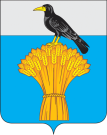 ГРАЧЕВСКИЙ  РАЙОН ОРЕНБУРГСКОЙ ОБЛАСТИП О С Т А Н О В Л Е Н И Е           Приложение            к постановлению            администрации района         от 22.10.2019 №  566 п№ п/пРегистрационный номерДата регистрацииФ.И.О. и должность лица, подавшего ходатайствоФ.И.О. специалиста, регистрирующего ходатайствоПодпись специалиста, регистрирующего ходатайствоРешение представителя нанимателя (работодателя)